Akut precious ZigwaiComputer science 17/sci01/014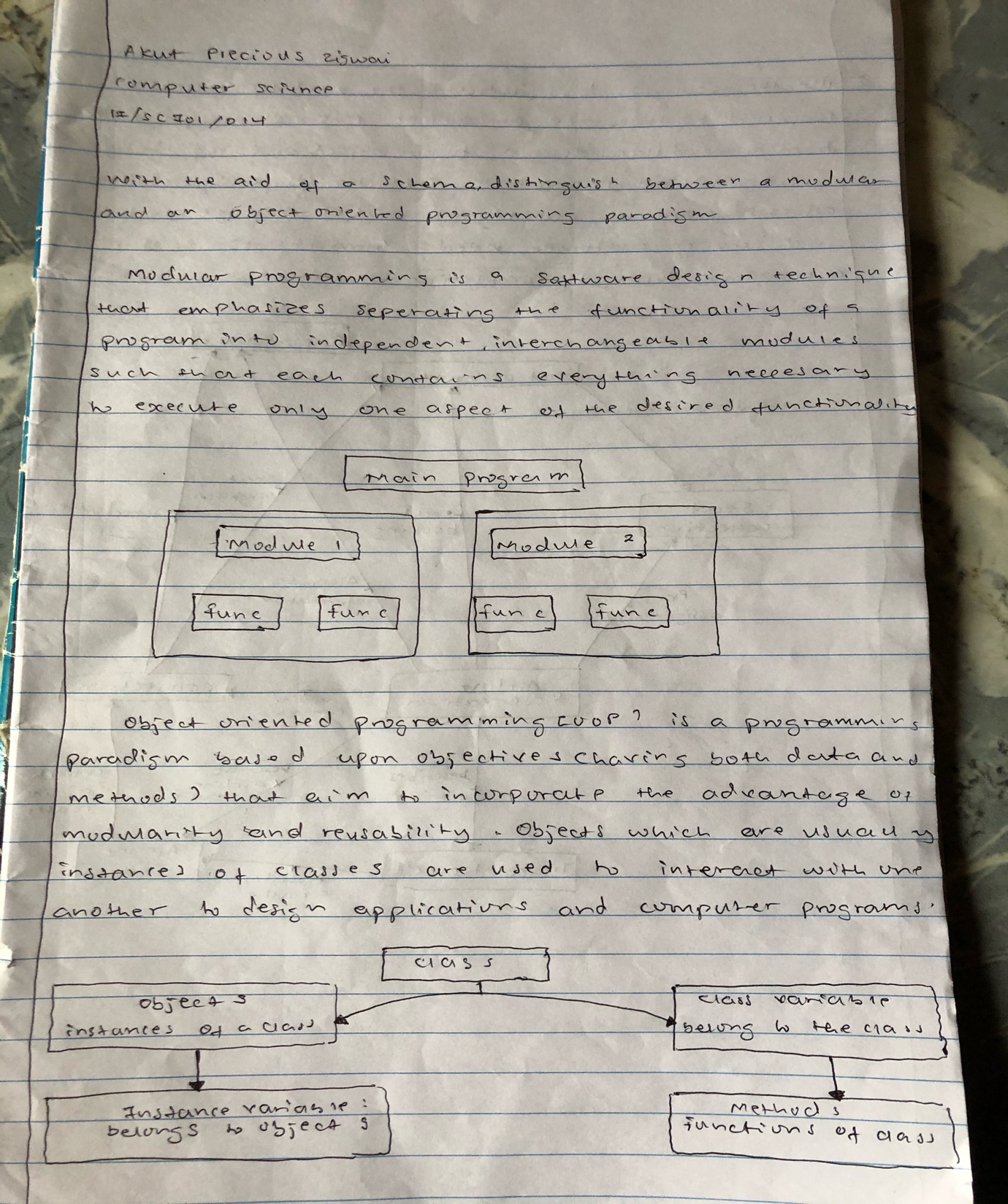 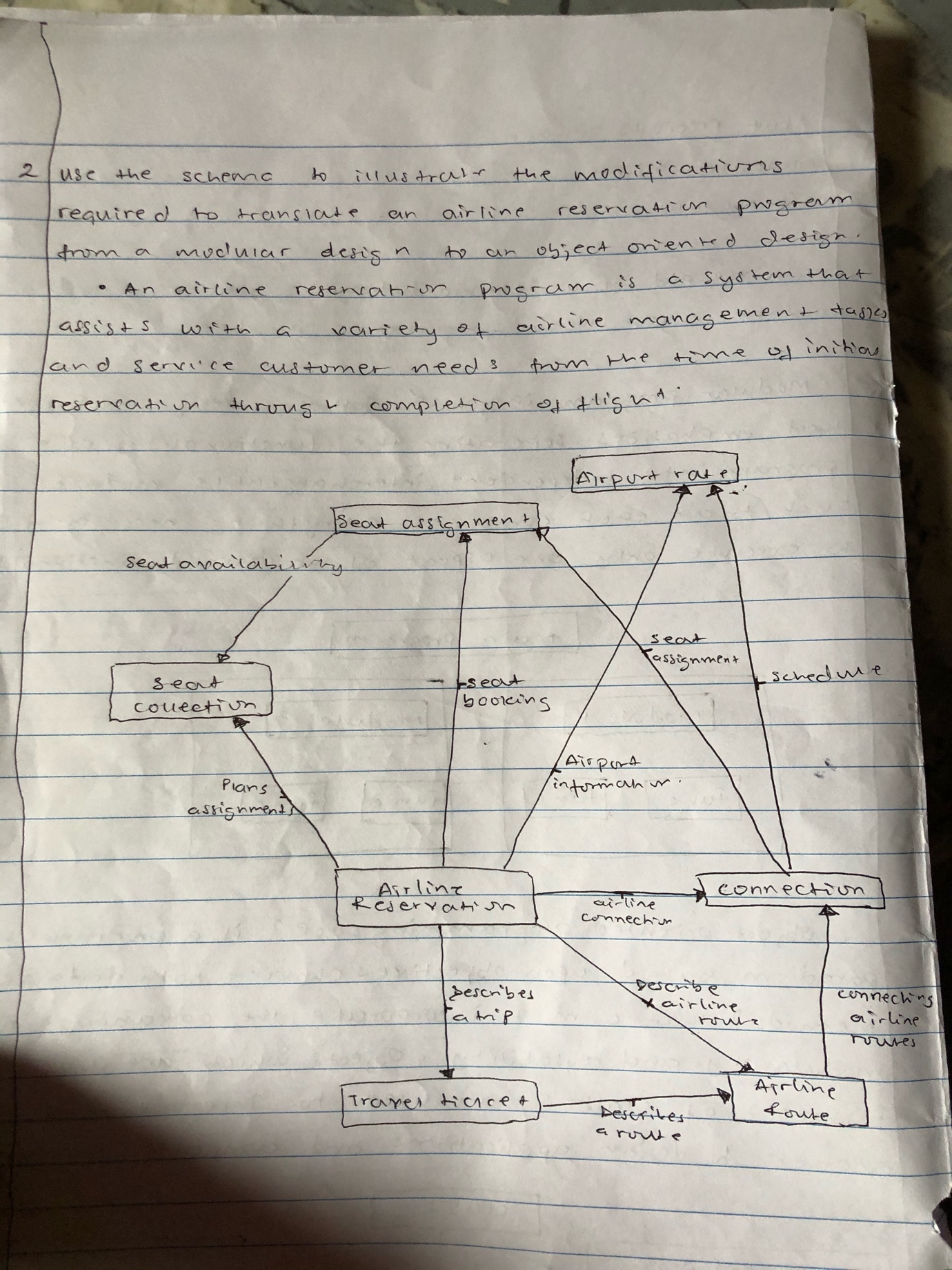 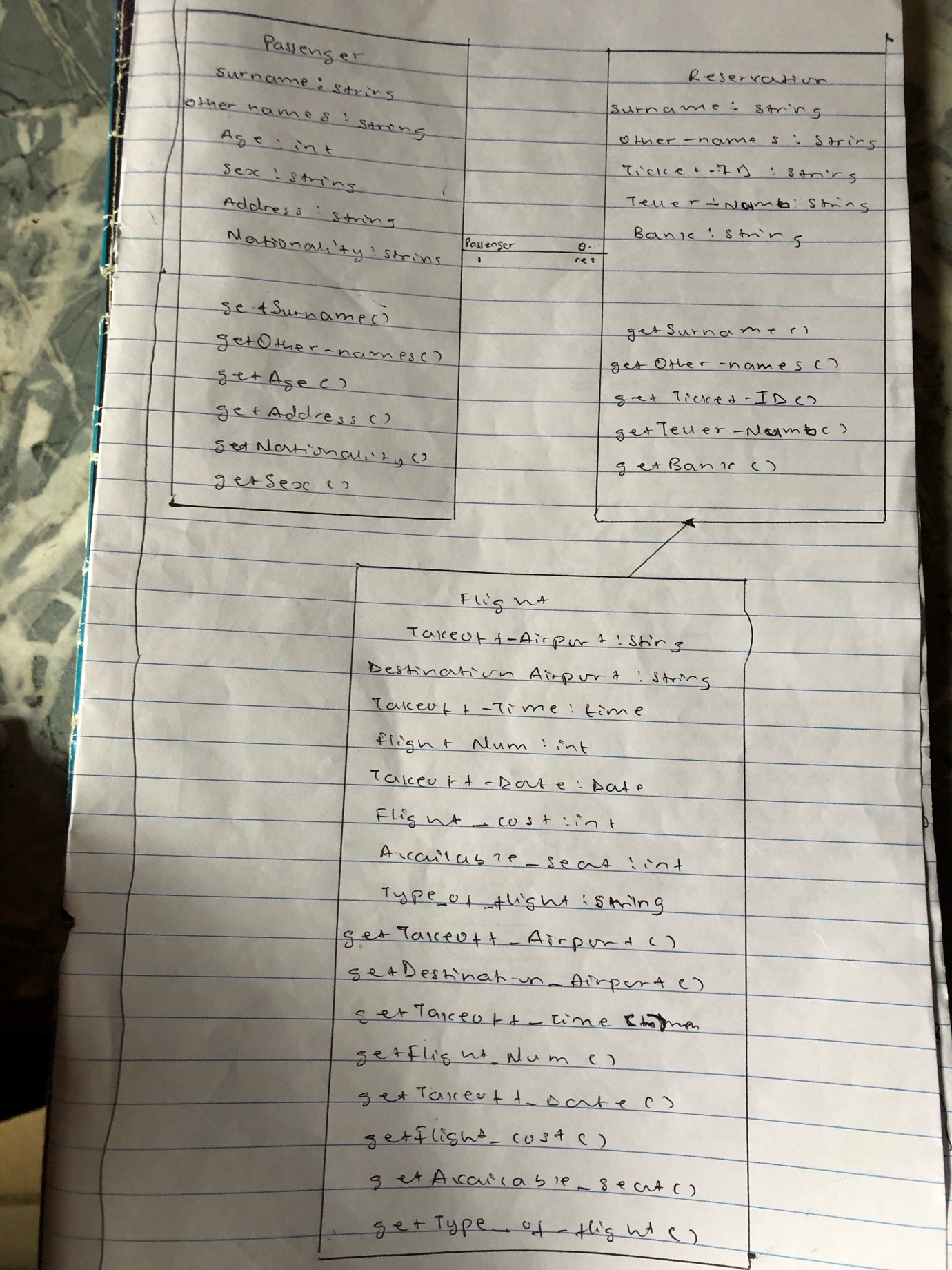 